Target for this cycle Name:Computer Misuse Act (1990)Freedom of information ActCopyright Act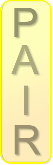 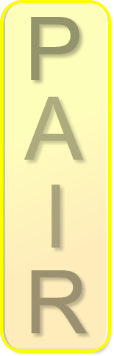 